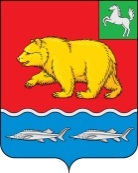 Администрация молчановского РАЙОНАТомской областиПОСТАНОВЛЕНИЕ14.03.2023								                          № 134с. МолчановоО внесении изменений в постановление Администрации Молчановского района от 18.08.2020 № 423 «О порядке предоставления субсидии юридическим лицам и индивидуальным предпринимателям, осуществляющим промышленное рыболовство»В целях реализации мероприятий подпрограммы «Развитие малого и среднего предпринимательства на территории Молчановского района» муниципальной программы «Создание условий для устойчивого экономического развития Молчановского района на 2022 – 2029 годы», утвержденной постановлением Администрации Молчановского района от 17.11.2021 № 660, и приведения нормативного правового акта в соответствие с действующим законодательствомПОСТАНОВЛЯЮ:1. Внести в постановление Администрации Молчановского района от 18.08.2020 № 423 «О порядке предоставления субсидии юридическим лицам и индивидуальным предпринимателям, осуществляющим промышленное рыболовство» (далее Порядок) следующие изменения:1) пункт 6 Порядка изложить в следующей редакции:«6. Сведения о субсидии размещаются на едином портале бюджетной системы Российской Федерации в информационно-телекоммуникационной сети «Интернет» в разделе «Бюджет» (далее - единый портал) не позднее 15-го рабочего дня, следующего за днем принятия решения Думы Молчановского района «Об утверждении бюджета муниципального образования «Молчановский район» на очередной финансовый год и плановый период», о внесении в него изменений.»;2) подпункт 4) пункта 9 Порядка изложить в следующей редакции:«4) не должны являться иностранными юридическими лицами, в том числе местом регистрации которых является государство или территория, включенные в утверждаемый Министерством финансов Российской Федерации перечень государств и территорий, используемых для промежуточного (офшорного) владения активами в Российской Федерации (далее - офшорные компании), а также российскими юридическими лицами, в уставном (складочном) капитале которых доля прямого или косвенного (через третьих лиц) участия офшорных компаний в совокупности превышает 25 процентов (если иное не предусмотрено законодательством Российской Федерации). При расчете доли участия офшорных компаний в капитале российских юридических лиц не учитывается прямое и (или) косвенное участие офшорных компаний в капитале публичных акционерных обществ (в том числе со статусом международной компании), акции которых обращаются на организованных торгах в Российской Федерации, а также косвенное участие таких офшорных компаний в капитале других российских юридических лиц, реализованное через участие в капитале указанных публичных акционерных обществ;»;3) абзац 1 пункта 29 Порядка изложить в следующей редакции:«согласие Получателя субсидии на осуществление в отношении него проверки главным распорядителем как получателем бюджетных средств соблюдения порядка и условий предоставления субсидии, в том числе в части достижения результатов предоставления субсидии, а также проверки органами муниципального финансового контроля соблюдения получателем субсидии порядка и условий предоставления субсидии в соответствии со статьями 268.1 и 269.2 Бюджетного кодекса Российской Федерации, и на включение таких положений в соглашение;»;4) пункт 40 Порядка изложить в следующей редакции:«40. Администрация осуществляет проверку соблюдения получателем субсидии порядка и условий предоставления субсидии, в том числе в части достижения результатов их предоставления. Органы муниципального финансового контроля осуществляют проверку в соответствии со статьями 268.1 и 269.2 Бюджетного кодекса Российской Федерации.».Опубликовать настоящее постановление в официальном печатном издании «Вестник Молчановского района» и разместить на официальном сайте муниципального образования «Молчановский район» (http://www.molchanovo.ru).Настоящее постановление вступает в силу после его официального опубликования в официальном печатном издании «Вестник Молчановского района».Глава Молчановского района                                                          Ю.Ю. СальковКсения Ивановна Трунова8 (38256)23224В дело – 1Трунова-1